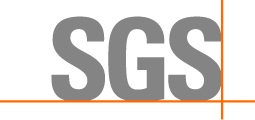                  	       Microbial Analysis Request Form (COC) – Food ServicesCompany:Company:Company:Company:Company:Company:Company:Company:Company:Company:Client No.:Client No.:Client No.:Client No.:Date:Date:Street:Street:Street:Street:Street:Street:Street:Street:City:City:City:City:City:State:State:Zip:Contact:Contact:Phone:Phone:Phone:Phone:Fax:Fax:Fax:Fax:Fax:E-mail:E-mail:E-mail:E-mail:E-mail:Site:Site:Site:Site:Site:Site:Site:Site:Site:Site:Site:PO / Job#:PO / Job#:PO / Job#:PO / Job#:PO / Job#:Comments:Comments:Comments:Comments:Comments:Comments:Comments:Comments:Comments:Comments:Comments:Comments:Comments:Comments:Comments:Comments:Turn Around Time:Turn Around Time:Turn Around Time:Turn Around Time:Turn Around Time:Due Date:                                   Due Time:Due Date:                                   Due Time:Due Date:                                   Due Time:Due Date:                                   Due Time:Due Date:                                   Due Time:Due Date:                                   Due Time:Due Date:                                   Due Time:Report Via:                    Email       VerbalReport Via:                    Email       VerbalReport Via:                    Email       VerbalReport Via:                    Email       VerbalSample IDDate / TimeDate / TimeSample Location / SubstrateSample Location / SubstrateSample Location / SubstrateSample Location / SubstrateArea / VolumeArea / VolumeAnalysis RequestedAnalysis RequestedAnalysis RequestedAnalysis RequestedAnalysis RequestedAnalysis RequestedAnalysis RequestedSampled By: Sampled By: Sampled By: Sampled By: Sampled By: Sampled By: Sampled By: Date:Date:Date:Date:Time:Time:Time:Time:Time:Shipped Via:   Fed Ex         DHL         Airborne         UPS         US Mail         Courier         Drop Off         Other: Shipped Via:   Fed Ex         DHL         Airborne         UPS         US Mail         Courier         Drop Off         Other: Shipped Via:   Fed Ex         DHL         Airborne         UPS         US Mail         Courier         Drop Off         Other: Shipped Via:   Fed Ex         DHL         Airborne         UPS         US Mail         Courier         Drop Off         Other: Shipped Via:   Fed Ex         DHL         Airborne         UPS         US Mail         Courier         Drop Off         Other: Shipped Via:   Fed Ex         DHL         Airborne         UPS         US Mail         Courier         Drop Off         Other: Shipped Via:   Fed Ex         DHL         Airborne         UPS         US Mail         Courier         Drop Off         Other: Shipped Via:   Fed Ex         DHL         Airborne         UPS         US Mail         Courier         Drop Off         Other: Shipped Via:   Fed Ex         DHL         Airborne         UPS         US Mail         Courier         Drop Off         Other: Shipped Via:   Fed Ex         DHL         Airborne         UPS         US Mail         Courier         Drop Off         Other: Shipped Via:   Fed Ex         DHL         Airborne         UPS         US Mail         Courier         Drop Off         Other: Shipped Via:   Fed Ex         DHL         Airborne         UPS         US Mail         Courier         Drop Off         Other: Shipped Via:   Fed Ex         DHL         Airborne         UPS         US Mail         Courier         Drop Off         Other: Shipped Via:   Fed Ex         DHL         Airborne         UPS         US Mail         Courier         Drop Off         Other: Shipped Via:   Fed Ex         DHL         Airborne         UPS         US Mail         Courier         Drop Off         Other: Shipped Via:   Fed Ex         DHL         Airborne         UPS         US Mail         Courier         Drop Off         Other: Relinquished By:Date / Time:Condition Acceptable?   Yes         NoRelinquished By:Date / Time:Condition Acceptable?   Yes         NoRelinquished By:Date / Time:Condition Acceptable?   Yes         NoRelinquished By:Date / Time:Condition Acceptable?   Yes         NoRelinquished By:Date / Time:Condition Acceptable?   Yes         NoRelinquished By:Date / Time:Condition Acceptable?   Yes         NoRelinquished By:Date / Time:Condition Acceptable?   Yes         NoRelinquished By:Date / Time:Condition Acceptable?   Yes         NoRelinquished By:Date / Time:Condition Acceptable?   Yes         NoRelinquished By:Date / Time:Condition Acceptable?   Yes         NoRelinquished By:Date / Time:Condition Acceptable?   Yes         NoRelinquished By:Date / Time:Condition Acceptable?   Yes         NoRelinquished By:Date / Time:Condition Acceptable?   Yes         NoRelinquished By:Date / Time:Condition Acceptable?   Yes         NoRelinquished By:Date / Time:Condition Acceptable?   Yes         NoRelinquished By:Date / Time:Condition Acceptable?   Yes         NoReceived By:Date / Time:Condition Acceptable?   Yes         NoReceived By:Date / Time:Condition Acceptable?   Yes         NoReceived By:Date / Time:Condition Acceptable?   Yes         NoReceived By:Date / Time:Condition Acceptable?   Yes         NoReceived By:Date / Time:Condition Acceptable?   Yes         NoReceived By:Date / Time:Condition Acceptable?   Yes         NoReceived By:Date / Time:Condition Acceptable?   Yes         NoReceived By:Date / Time:Condition Acceptable?   Yes         NoReceived By:Date / Time:Condition Acceptable?   Yes         NoReceived By:Date / Time:Condition Acceptable?   Yes         NoReceived By:Date / Time:Condition Acceptable?   Yes         NoReceived By:Date / Time:Condition Acceptable?   Yes         NoReceived By:Date / Time:Condition Acceptable?   Yes         NoReceived By:Date / Time:Condition Acceptable?   Yes         NoReceived By:Date / Time:Condition Acceptable?   Yes         NoReceived By:Date / Time:Condition Acceptable?   Yes         NoSGS Built Environment may subcontract client samples to other SGS locations to meet client requests.San Francisco Office: 3777 Depot Road, Suite 409, Hayward, California 94545-2761 / Telephone: (510) 887-8828  (800) 827-3274 / Fax: (510) 887-4218SGS Built Environment may subcontract client samples to other SGS locations to meet client requests.San Francisco Office: 3777 Depot Road, Suite 409, Hayward, California 94545-2761 / Telephone: (510) 887-8828  (800) 827-3274 / Fax: (510) 887-4218SGS Built Environment may subcontract client samples to other SGS locations to meet client requests.San Francisco Office: 3777 Depot Road, Suite 409, Hayward, California 94545-2761 / Telephone: (510) 887-8828  (800) 827-3274 / Fax: (510) 887-4218SGS Built Environment may subcontract client samples to other SGS locations to meet client requests.San Francisco Office: 3777 Depot Road, Suite 409, Hayward, California 94545-2761 / Telephone: (510) 887-8828  (800) 827-3274 / Fax: (510) 887-4218SGS Built Environment may subcontract client samples to other SGS locations to meet client requests.San Francisco Office: 3777 Depot Road, Suite 409, Hayward, California 94545-2761 / Telephone: (510) 887-8828  (800) 827-3274 / Fax: (510) 887-4218SGS Built Environment may subcontract client samples to other SGS locations to meet client requests.San Francisco Office: 3777 Depot Road, Suite 409, Hayward, California 94545-2761 / Telephone: (510) 887-8828  (800) 827-3274 / Fax: (510) 887-4218SGS Built Environment may subcontract client samples to other SGS locations to meet client requests.San Francisco Office: 3777 Depot Road, Suite 409, Hayward, California 94545-2761 / Telephone: (510) 887-8828  (800) 827-3274 / Fax: (510) 887-4218SGS Built Environment may subcontract client samples to other SGS locations to meet client requests.San Francisco Office: 3777 Depot Road, Suite 409, Hayward, California 94545-2761 / Telephone: (510) 887-8828  (800) 827-3274 / Fax: (510) 887-4218SGS Built Environment may subcontract client samples to other SGS locations to meet client requests.San Francisco Office: 3777 Depot Road, Suite 409, Hayward, California 94545-2761 / Telephone: (510) 887-8828  (800) 827-3274 / Fax: (510) 887-4218SGS Built Environment may subcontract client samples to other SGS locations to meet client requests.San Francisco Office: 3777 Depot Road, Suite 409, Hayward, California 94545-2761 / Telephone: (510) 887-8828  (800) 827-3274 / Fax: (510) 887-4218SGS Built Environment may subcontract client samples to other SGS locations to meet client requests.San Francisco Office: 3777 Depot Road, Suite 409, Hayward, California 94545-2761 / Telephone: (510) 887-8828  (800) 827-3274 / Fax: (510) 887-4218SGS Built Environment may subcontract client samples to other SGS locations to meet client requests.San Francisco Office: 3777 Depot Road, Suite 409, Hayward, California 94545-2761 / Telephone: (510) 887-8828  (800) 827-3274 / Fax: (510) 887-4218SGS Built Environment may subcontract client samples to other SGS locations to meet client requests.San Francisco Office: 3777 Depot Road, Suite 409, Hayward, California 94545-2761 / Telephone: (510) 887-8828  (800) 827-3274 / Fax: (510) 887-4218SGS Built Environment may subcontract client samples to other SGS locations to meet client requests.San Francisco Office: 3777 Depot Road, Suite 409, Hayward, California 94545-2761 / Telephone: (510) 887-8828  (800) 827-3274 / Fax: (510) 887-4218SGS Built Environment may subcontract client samples to other SGS locations to meet client requests.San Francisco Office: 3777 Depot Road, Suite 409, Hayward, California 94545-2761 / Telephone: (510) 887-8828  (800) 827-3274 / Fax: (510) 887-4218SGS Built Environment may subcontract client samples to other SGS locations to meet client requests.San Francisco Office: 3777 Depot Road, Suite 409, Hayward, California 94545-2761 / Telephone: (510) 887-8828  (800) 827-3274 / Fax: (510) 887-4218Los Angeles Office: 20535 South Belshaw Ave., Carson, California 90746 / Telephone: (310) 763-2374  (888)813-9417 / Fax: (310) 763-4450Los Angeles Office: 20535 South Belshaw Ave., Carson, California 90746 / Telephone: (310) 763-2374  (888)813-9417 / Fax: (310) 763-4450Los Angeles Office: 20535 South Belshaw Ave., Carson, California 90746 / Telephone: (310) 763-2374  (888)813-9417 / Fax: (310) 763-4450Los Angeles Office: 20535 South Belshaw Ave., Carson, California 90746 / Telephone: (310) 763-2374  (888)813-9417 / Fax: (310) 763-4450Los Angeles Office: 20535 South Belshaw Ave., Carson, California 90746 / Telephone: (310) 763-2374  (888)813-9417 / Fax: (310) 763-4450Los Angeles Office: 20535 South Belshaw Ave., Carson, California 90746 / Telephone: (310) 763-2374  (888)813-9417 / Fax: (310) 763-4450Los Angeles Office: 20535 South Belshaw Ave., Carson, California 90746 / Telephone: (310) 763-2374  (888)813-9417 / Fax: (310) 763-4450Los Angeles Office: 20535 South Belshaw Ave., Carson, California 90746 / Telephone: (310) 763-2374  (888)813-9417 / Fax: (310) 763-4450Los Angeles Office: 20535 South Belshaw Ave., Carson, California 90746 / Telephone: (310) 763-2374  (888)813-9417 / Fax: (310) 763-4450Los Angeles Office: 20535 South Belshaw Ave., Carson, California 90746 / Telephone: (310) 763-2374  (888)813-9417 / Fax: (310) 763-4450Los Angeles Office: 20535 South Belshaw Ave., Carson, California 90746 / Telephone: (310) 763-2374  (888)813-9417 / Fax: (310) 763-4450Los Angeles Office: 20535 South Belshaw Ave., Carson, California 90746 / Telephone: (310) 763-2374  (888)813-9417 / Fax: (310) 763-4450Los Angeles Office: 20535 South Belshaw Ave., Carson, California 90746 / Telephone: (310) 763-2374  (888)813-9417 / Fax: (310) 763-4450Los Angeles Office: 20535 South Belshaw Ave., Carson, California 90746 / Telephone: (310) 763-2374  (888)813-9417 / Fax: (310) 763-4450Los Angeles Office: 20535 South Belshaw Ave., Carson, California 90746 / Telephone: (310) 763-2374  (888)813-9417 / Fax: (310) 763-4450Los Angeles Office: 20535 South Belshaw Ave., Carson, California 90746 / Telephone: (310) 763-2374  (888)813-9417 / Fax: (310) 763-4450Las Vegas Office: 3626 Sunset Road, Suite 100, Las Vegas, Nevada 89120 / Telephone: (702) 387-0040 / Fax: (702) 784-0030Chicago Office: 3020 Woodcreek Drive, Suite C, Downers Grove, IL 60515 / Telephone: (341) 465-2464Las Vegas Office: 3626 Sunset Road, Suite 100, Las Vegas, Nevada 89120 / Telephone: (702) 387-0040 / Fax: (702) 784-0030Chicago Office: 3020 Woodcreek Drive, Suite C, Downers Grove, IL 60515 / Telephone: (341) 465-2464Las Vegas Office: 3626 Sunset Road, Suite 100, Las Vegas, Nevada 89120 / Telephone: (702) 387-0040 / Fax: (702) 784-0030Chicago Office: 3020 Woodcreek Drive, Suite C, Downers Grove, IL 60515 / Telephone: (341) 465-2464Las Vegas Office: 3626 Sunset Road, Suite 100, Las Vegas, Nevada 89120 / Telephone: (702) 387-0040 / Fax: (702) 784-0030Chicago Office: 3020 Woodcreek Drive, Suite C, Downers Grove, IL 60515 / Telephone: (341) 465-2464Las Vegas Office: 3626 Sunset Road, Suite 100, Las Vegas, Nevada 89120 / Telephone: (702) 387-0040 / Fax: (702) 784-0030Chicago Office: 3020 Woodcreek Drive, Suite C, Downers Grove, IL 60515 / Telephone: (341) 465-2464Las Vegas Office: 3626 Sunset Road, Suite 100, Las Vegas, Nevada 89120 / Telephone: (702) 387-0040 / Fax: (702) 784-0030Chicago Office: 3020 Woodcreek Drive, Suite C, Downers Grove, IL 60515 / Telephone: (341) 465-2464Las Vegas Office: 3626 Sunset Road, Suite 100, Las Vegas, Nevada 89120 / Telephone: (702) 387-0040 / Fax: (702) 784-0030Chicago Office: 3020 Woodcreek Drive, Suite C, Downers Grove, IL 60515 / Telephone: (341) 465-2464Las Vegas Office: 3626 Sunset Road, Suite 100, Las Vegas, Nevada 89120 / Telephone: (702) 387-0040 / Fax: (702) 784-0030Chicago Office: 3020 Woodcreek Drive, Suite C, Downers Grove, IL 60515 / Telephone: (341) 465-2464Las Vegas Office: 3626 Sunset Road, Suite 100, Las Vegas, Nevada 89120 / Telephone: (702) 387-0040 / Fax: (702) 784-0030Chicago Office: 3020 Woodcreek Drive, Suite C, Downers Grove, IL 60515 / Telephone: (341) 465-2464Las Vegas Office: 3626 Sunset Road, Suite 100, Las Vegas, Nevada 89120 / Telephone: (702) 387-0040 / Fax: (702) 784-0030Chicago Office: 3020 Woodcreek Drive, Suite C, Downers Grove, IL 60515 / Telephone: (341) 465-2464Las Vegas Office: 3626 Sunset Road, Suite 100, Las Vegas, Nevada 89120 / Telephone: (702) 387-0040 / Fax: (702) 784-0030Chicago Office: 3020 Woodcreek Drive, Suite C, Downers Grove, IL 60515 / Telephone: (341) 465-2464Las Vegas Office: 3626 Sunset Road, Suite 100, Las Vegas, Nevada 89120 / Telephone: (702) 387-0040 / Fax: (702) 784-0030Chicago Office: 3020 Woodcreek Drive, Suite C, Downers Grove, IL 60515 / Telephone: (341) 465-2464Las Vegas Office: 3626 Sunset Road, Suite 100, Las Vegas, Nevada 89120 / Telephone: (702) 387-0040 / Fax: (702) 784-0030Chicago Office: 3020 Woodcreek Drive, Suite C, Downers Grove, IL 60515 / Telephone: (341) 465-2464Las Vegas Office: 3626 Sunset Road, Suite 100, Las Vegas, Nevada 89120 / Telephone: (702) 387-0040 / Fax: (702) 784-0030Chicago Office: 3020 Woodcreek Drive, Suite C, Downers Grove, IL 60515 / Telephone: (341) 465-2464Las Vegas Office: 3626 Sunset Road, Suite 100, Las Vegas, Nevada 89120 / Telephone: (702) 387-0040 / Fax: (702) 784-0030Chicago Office: 3020 Woodcreek Drive, Suite C, Downers Grove, IL 60515 / Telephone: (341) 465-2464Las Vegas Office: 3626 Sunset Road, Suite 100, Las Vegas, Nevada 89120 / Telephone: (702) 387-0040 / Fax: (702) 784-0030Chicago Office: 3020 Woodcreek Drive, Suite C, Downers Grove, IL 60515 / Telephone: (341) 465-2464